Convocation du 09/01/2018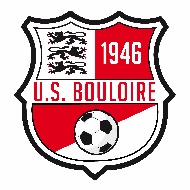 Si problème il y a, merci de me contacter au 06 79 49 05 16.Thomas.Equipe AEquipe BEquipe CAdversaire :Yvré Adversaire : Adversaire :Lieu et horaire du match :  Yvré à 20hLieu et horaire de match : Lieu et horaire du match :Heure de rdv : 19h à Bouloire, 19h15 à YvréHeure de rdv : Heure de rdv :Christopher PautonnierDylan LerouxDamas BaptisteYvan GandonThomas VerronThomas ViauxAdrien GuillardJérémy GauthierHugues GandonQuentin GuillardJoachim BlavetteMaxime Clément Vincent BuisardRudy (U17)ResponsablesResponsablesThomas